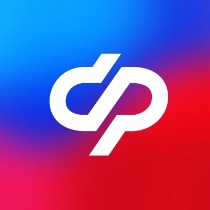 Отделение Социального фонда РФ по Томской области	Пресс-релиз от 29.05.2023Свыше 1800 пенсионеров-северян подали дистанционные заявления для компенсации проезда на отдыхСначала года 1843 неработающих пенсионеров из районов Крайнего Севера подали электронные заявления о компенсации проезда на отдых. Возможность оформления такой меры поддержки через портал госуслуг появилась в октябре прошлого года. До этого северяне могли обратиться за компенсацией лишь при личном посещении клиентской службы Отделения СФР по Томской области или МФЦ. Теперь у жителей Крайнего Севера есть возможность подать заявление на возмещение расходов не выходя из дома.Человек может получить льготу по одному из двух вариантов на свое усмотрение. Первый – заранее обратиться в ОСФР перед поездкой и получить талон, по которому выдадут бесплатные билеты на проезд. Второй вариант – купить билеты самостоятельно и затем получить в региональном Соцфонде компенсацию понесенных расходов. В каждом случае сумма компенсации не будет превышать стоимости проезда в эконом-классе.Напомним, что неработающие пенсионеры, живущие на Крайнем Севере и в аналогичных по климату районах, имеют право на компенсации за проезд к месту отдыха и обратно один раз в два года. ОСФР по Томской области предоставляет компенсации за проезд на любом транспорте: личном автомобиле, поезде, автобусе, самолете или корабле. Под льготу подпадает отдых в любой точке России. Если здравница находится в другой стране, ОСФР компенсирует проезд только до границы.________________________________________________Группа по взаимодействию со СМИ Отделения Социального фонда РФ по Томской областиТел.: (3822) 60-95-12; 60-95-11;E-mail: smi@080.pfr.ru